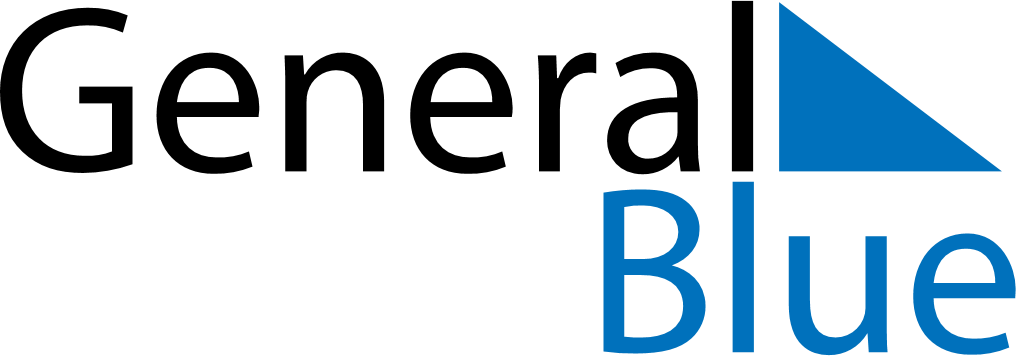 November 2024November 2024November 2024November 2024November 2024November 2024Gay, Armavir, ArmeniaGay, Armavir, ArmeniaGay, Armavir, ArmeniaGay, Armavir, ArmeniaGay, Armavir, ArmeniaGay, Armavir, ArmeniaSunday Monday Tuesday Wednesday Thursday Friday Saturday 1 2 Sunrise: 7:32 AM Sunset: 6:00 PM Daylight: 10 hours and 28 minutes. Sunrise: 7:33 AM Sunset: 5:59 PM Daylight: 10 hours and 26 minutes. 3 4 5 6 7 8 9 Sunrise: 7:34 AM Sunset: 5:58 PM Daylight: 10 hours and 23 minutes. Sunrise: 7:35 AM Sunset: 5:57 PM Daylight: 10 hours and 21 minutes. Sunrise: 7:36 AM Sunset: 5:56 PM Daylight: 10 hours and 19 minutes. Sunrise: 7:37 AM Sunset: 5:54 PM Daylight: 10 hours and 17 minutes. Sunrise: 7:38 AM Sunset: 5:53 PM Daylight: 10 hours and 14 minutes. Sunrise: 7:40 AM Sunset: 5:52 PM Daylight: 10 hours and 12 minutes. Sunrise: 7:41 AM Sunset: 5:51 PM Daylight: 10 hours and 10 minutes. 10 11 12 13 14 15 16 Sunrise: 7:42 AM Sunset: 5:50 PM Daylight: 10 hours and 8 minutes. Sunrise: 7:43 AM Sunset: 5:49 PM Daylight: 10 hours and 6 minutes. Sunrise: 7:44 AM Sunset: 5:49 PM Daylight: 10 hours and 4 minutes. Sunrise: 7:45 AM Sunset: 5:48 PM Daylight: 10 hours and 2 minutes. Sunrise: 7:47 AM Sunset: 5:47 PM Daylight: 10 hours and 0 minutes. Sunrise: 7:48 AM Sunset: 5:46 PM Daylight: 9 hours and 58 minutes. Sunrise: 7:49 AM Sunset: 5:45 PM Daylight: 9 hours and 56 minutes. 17 18 19 20 21 22 23 Sunrise: 7:50 AM Sunset: 5:44 PM Daylight: 9 hours and 54 minutes. Sunrise: 7:51 AM Sunset: 5:44 PM Daylight: 9 hours and 52 minutes. Sunrise: 7:52 AM Sunset: 5:43 PM Daylight: 9 hours and 50 minutes. Sunrise: 7:53 AM Sunset: 5:42 PM Daylight: 9 hours and 48 minutes. Sunrise: 7:55 AM Sunset: 5:42 PM Daylight: 9 hours and 47 minutes. Sunrise: 7:56 AM Sunset: 5:41 PM Daylight: 9 hours and 45 minutes. Sunrise: 7:57 AM Sunset: 5:41 PM Daylight: 9 hours and 43 minutes. 24 25 26 27 28 29 30 Sunrise: 7:58 AM Sunset: 5:40 PM Daylight: 9 hours and 42 minutes. Sunrise: 7:59 AM Sunset: 5:40 PM Daylight: 9 hours and 40 minutes. Sunrise: 8:00 AM Sunset: 5:39 PM Daylight: 9 hours and 39 minutes. Sunrise: 8:01 AM Sunset: 5:39 PM Daylight: 9 hours and 37 minutes. Sunrise: 8:02 AM Sunset: 5:38 PM Daylight: 9 hours and 36 minutes. Sunrise: 8:03 AM Sunset: 5:38 PM Daylight: 9 hours and 34 minutes. Sunrise: 8:04 AM Sunset: 5:38 PM Daylight: 9 hours and 33 minutes. 